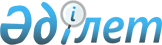 Об утверждении Положения о государственном учреждении "Управление по делам религий акимата Костанайской области"Постановление акимата Костанайской области от 27 декабря 2021 года № 596.
      В соответствии со статьей 27 Закона Республики Казахстан О местном государственном управлении и самоуправлении в Республике Казахстан" и постановлением Правительства Республики Казахстан от 1 сентября 2021 года № 590 "О некоторых вопросах организации деятельности государственных органов и их структурных подразделений" акимат Костанайской области ПОСТАНОВЛЯЕТ:
      1. Утвердить прилагаемое Положение о государственном учреждении "Управление по делам религий акимата Костанайской области".
      2. Государственному учреждению "Управление по делам религий акимата Костанайской области" в установленном законодательством Республики Казахстан порядке обеспечить:
      1) государственную регистрацию вышеуказанного Положения в органах юстиции в установленном законодательством порядке;
      2) в течение двадцати календарных дней со дня подписания настоящего постановления направление его копии в электронном виде на казахском и русском языках в филиал республиканского государственного предприятия на праве хозяйственного ведения "Институт законодательства и правовой информации Республики Казахстан" Министерства юстиции по Костанайской области для официального опубликования и включения в Эталонный контрольный банк нормативных правовых актов Республики Казахстан;
      3) размещение настоящего постановления на интернет-ресурсе акимата Костанайской области после его официального опубликования.
      3. Контроль за исполнением настоящего постановления возложить на курирующего заместителя акима Костанайской области.
      4. Настоящее постановление вводится в действие со дня его первого официального опубликования. Положение о государственном учреждении "Управление по делам религий акимата Костанайской области" Глава 1. Общие положения
      1. Государственное учреждение "Управление по делам религий акимата Костанайской области" (далее – Управление) является государственным органом Республики Казахстан, осуществляющим руководство в реализации государственной политики в сфере религий на территории Костанайской области.
      2. Управление имеет подведомственную организацию: коммунальное государственное учреждение "Центр исследований религиозных проблем" Управления по делам религий акимата Костанайской области.
      3. Управление осуществляет свою деятельность в соответствии с Конституцией и законами Республики Казахстан, актами Президента и Правительства Республики Казахстан, иными нормативными правовыми актами, а также настоящим Положением.
      4. Управление является юридическим лицом в организационно-правовой форме государственного учреждения, имеет печать с изображением Государственного Герба Республики Казахстан и штампы со своим наименованием на государственном языке, бланки установленного образца, счета в органах казначейства в соответствии с законодательством Республики Казахстан.
      5. Управление вступает в гражданско-правовые отношения от собственного имени.
      6. Управление имеет право выступать стороной гражданско-правовых отношений от имени государства, если оно уполномочено на это в соответствии с законодательством Республики Казахстан.
      7. Управление по вопросам своей компетенции в установленном законодательством порядке принимает решения, оформляемые приказами руководителя Управления.
      8. Структура и лимит штатной численности Управления утверждаются в соответствии с законодательством Республики Казахстан.
      9. Местонахождение юридического лица: Республика Казахстан, 110000, Костанайская область, город Костанай, улица Тәуелсіздік, дом 85.
      Сноска. Пункт 9 – в редакции постановления акимата Костанайской области от 27.03.2023 № 120 (вводится в действие со дня его первого официального опубликования).


      10. Настоящее Положение является учредительным документом Управления.
      11. Финансирование деятельности Управления осуществляется из местного бюджета в соответствии с законодательством Республики Казахстан.
      12. Управлению запрещается вступать в договорные отношения с субъектами предпринимательства на предмет выполнения обязанностей, являющихся полномочиями Управления.
      Если Управлению законодательными актами предоставлено право осуществлять приносящую доходы деятельность, то полученные доходы направляются в государственный бюджет, если иное не установлено законодательством Республики Казахстан. Глава 2. Задачи и полномочия государственного органа
      13. Задачи:
      1) реализация государственной политики Республики Казахстан в сфере религий на территории Костанайской области;
      2) укрепление межконфессионального согласия и стабильности путем поиска новых форм диалога культур и религий;
      3) осуществление взаимодействия с религиозными, этно-культурными и общественными объединениями.
      14. Полномочия:
      1) права:
      запрашивать от государственных органов и должностных лиц, иных организаций и граждан информацию, необходимую для выполнения своих функций. Привлекать работников государственных органов к участию в подготовке вопросов, относящихся к компетенции Управления;
      вносить предложения акиму по совершенствованию организации деятельности государственного органа в сфере религий, осуществлять подготовку информационно-аналитических и иных материалов по вопросам, относящимся к ведению Управления;
      оказывать организационно-методическую, информационную и иную помощь должностным лицам государственных органов по вопросам в сфере религий, соблюдения прав человека и иным вопросам, входящим в компетенцию Управления;
      осуществлять иные права в соответствии с действующим законодательством Республики Казахстан;
      2) обязанности:
      соблюдать нормы действующего законодательства Республики Казахстан;
      качественно и своевременно исполнять акты и поручения Президента Республики Казахстан, Правительства Республики Казахстан и иных центральных исполнительных органов, а также акима и акимата области.
      15. Функции:
      1) реализует государственную политику в области религиозной деятельности;
      2) проводит изучение и анализ деятельности религиозных объединений, миссионеров, духовных (религиозных) организаций образования, действующих в регионе;
      3) вносит в уполномоченный орган предложения по совершенствованию законодательства Республики Казахстан о религиозной деятельности и религиозных объединениях;
      4) проводит изучение и анализ религиозной ситуации в регионе;
      5) вносит предложения в правоохранительные органы по запрещению деятельности физических и юридических лиц, нарушающих законодательство Республики Казахстан о религиозной деятельности и религиозных объединениях;
      6) рассматривает обращения физических и юридических лиц, касающиеся нарушений законодательства Республики Казахстан о религиозной деятельности и религиозных объединениях;
      7) проводит разъяснительную работу на местном уровне по вопросам, относящимся компетенции Управления;
      8) утверждает расположение специальных стационарных помещений для распространения религиозной литературы и иных информационных материалов религиозного содержания, предметов религиозного назначения, а также рассматривает уведомления о проведении мероприятий за пределами культовых зданий (сооружений), поданные религиозными объединениями;
      9) обеспечивает проведение проверки списков граждан-инициаторов создания религиозных объединений;
      10) проводит регистрацию лиц, осуществляющих миссионерскую деятельность;
      11) составляет протоколы об административных правонарушениях, предусмотренных статьями 453, 490 Кодекса Республики Казахстан "Об административных правонарушениях";
      12) осуществляет формирование и реализацию государственного социального заказа в порядке, определяемом Правительством Республики Казахстан;
      13) осуществляет функции администратора бюджетных программ в сфере религий;
      14) реализует гендерную политику в пределах своей компетенции;
      15) принимает решение о строительстве культовых зданий (сооружений), определении их месторасположения, а также перепрофилировании (изменении функционального назначения) зданий (сооружений) в культовые здания (сооружения);
      16) осуществляет координацию деятельности по организации и проведению общепрофилактической и реабилитационной работы в рамках профилактики религиозного экстремизма и терроризма;
      17) организация информационно-разъяснительной работы на местном уровне по реализации государственной политики в сфере религий;
      18) координация деятельности местных государственных органов в сфере регулирования отношений с религиозными объединениями;
      19) проведение мониторинга и анализа религиозной ситуации в регионе, деятельности созданных на территории области религиозных объединений, их филиалов и миссионеров;
      20) участие в организации и проведении республиканских мероприятий, направленных на продвижение государственной политики в сфере религий на территории области и Республики Казахстан;
      21) организация и проведение мероприятий по укреплению межконфессионального согласия и толерантности на территории Костанайской области;
      22) осуществление деятельности по формированию, накоплению, обобщению и классификации информационной базы данных (компьютерной, текстовой);
      23) осуществляет в интересах местного государственного управления иные полномочия, возлагаемые на местные исполнительные органы законодательством Республики Казахстан.
      Сноска. Пункт 15 с изменениями, внесенными постановлением акимата Костанайской области от 10.03.2022 № 111 (вводится в действие со дня его первого официального опубликования).

 Глава 3. Статус, полномочия первого руководителя государственного органа
      16. Руководство Управлением осуществляется первым руководителем, который несет персональную ответственность за выполнение возложенных на Управление задач и осуществление им своих полномочий.
      17. Первый руководитель Управления назначается на должность и освобождается от должности в соответствии с законодательством Республики Казахстан.
      18. Первый руководитель Управления не имеет заместителей, согласно штатному расписанию.
      19. Полномочия первого руководителя Управления:
      1) назначает на должности и освобождает от должностей работников Управления, руководителя и заместителя подведомственной организации, указанной в приложении к настоящему Положению;
      2) утверждает структуру, положения о структурных подразделениях и должностные инструкции работников Управления;
      3) утверждает план финансирования по обязательствам и платежам;
      4) представляет Управление в государственных органах, иных организациях в соответствии с действующим законодательством Республики Казахстан;
      5) обладает правом первой подписи;
      6) несет персональную ответственность за непринятие мер по противодействию коррупции;
      7) издает приказы и дает указания, обязательные для исполнения работниками Управления;
      8) принимает меры поощрения, оказания материальной помощи и налагает дисциплинарные взыскания на работников Управления, руководителя и заместителя подведомственной организации, указанной в приложении к настоящему Положению;
      9) осуществляет иные полномочия в соответствии с действующим законодательством Республики Казахстан.
      Исполнение полномочий первого руководителя Управления в период его отсутствия осуществляется лицом, его замещающим в соответствии с действующим законодательством Республики Казахстан. Глава 4. Имущество государственного органа
      20. Управление может иметь на праве оперативного управления обособленное имущество в случаях, предусмотренных законодательством.
      Имущество Управления формируется за счет имущества, переданного ему собственником, а также имущества (включая денежные доходы), приобретенного в результате собственной деятельности и иных источников, не запрещенных законодательством Республики Казахстан.
      21. Имущество, закрепленное за Управлением, относится к коммунальной собственности.
      22. Управление не вправе самостоятельно отчуждать или иным способом распоряжаться закрепленным за ним имуществом и имуществом, приобретенным за счет средств, выданных ему по плану финансирования, если иное не установлено законодательством. Глава 5. Реорганизация и упразднение государственного органа
      23. Реорганизация и упразднение Управления осуществляется в соответствии с законодательством Республики Казахстан.
					© 2012. РГП на ПХВ «Институт законодательства и правовой информации Республики Казахстан» Министерства юстиции Республики Казахстан
				
      Аким области 

А. Мухамбетов
Утвержденопостановлением акиматаКостанайской областиот 27 декабря 2021 года№ 596